                                                    Программа          Организация   вне учебной деятельности учащихся 11-12 лет                                       «Керамическая Маска»                                  1.Пояснительная запискаВ настоящее время в умах и душах людей происходит переоценка ценностей, зачастую приоритетную роль играют материальные блага, а развитие духовных качеств уходит на второй план, поэтому необходимо научить детей видеть прекрасное в простом.Данный курс рассчитан на детей в возрасте 11-12 лет. Программа курса выходит за рамки базового материала, который дается в общеобразовательной школе и даются новые знания в области декоративно-прикладного искусства. Развитие детского творчества всегда актуально. Творчество - это деятельность человека, преобразующая природный и социальный мир в соответствии с целями и потребностями человека, творческое созидание-это проявление продуктивной активности человеческого сознания.            Лепка из глины имеет большое значение в области воспитания и обучении детей. Она способствует развитию зрительного восприятия, образного мышления, развитию ручных умений и навыков, развивается моторика, что в свою очередь влияет на развитие речи и мышления, так же лепка благотворно влияет на нервную систему в целом.Целью программы является познакомить слушателей с одним из видов декоративно-прикладного искусства – керамикой, формировать художественно-творческие способности, развивать эстетическое чувство и представление, образное мышление и воображение. Так же познакомиться с историей масок, видами масок и на основе полученных знаний создать свое произведение. Задачи:Обучающие      1) знакомить с основами знаний в области декоративно-прикладного искусства;                                2) формировать образное, пространственное мышление и умение выразить свою мысль с помощью эскиза, рисунка, объемных форм;           3) совершенствовать умения и формировать навыки работы с инструментами и приспособлениями при обработке различных материалов;Развивающиеразвитие познавательных интересов через ознакомление с декоративно - прикладным искусством; развитие интеллектуальных и творческих способностей через развитие памяти, мышления, внимания, умение планировать свою деятельность, предвидеть результат, раскрытие личности ребенка в его творческом развитии;формирование творческих способностей, духовной культуры;формирование способности к самостоятельному поиску методов и приемов, способов выполнения;Воспитывающиевоспитывать интерес к изучению и познанию декоративно-прикладного искусства различными видами керамических масок;добиваться максимальной самостоятельности детского творчества;воспитывать культуру поведения в обществе с детьми и взрослыми;воспитывать ответственность при выполнении работ;соблюдение правил техники безопасности;                Общая характеристика учебного процессаПрограмма курса «Маска» рассчитана на 30 часов по 2 часа в неделю. Принцип набора по интересам. Количество обучающихся по 10-15 человек в группе. В процессе занятий сочетаются групповая и индивидуальная форма работы. Данная программа опирается на личность ребёнка в соответствии с условиями жизни, индивидуальными склонностями и задатками. Большое внимание и значение имеет индивидуальная форма работы, где педагог решает проблемы индивидуального порядка, возникшие у детей в процессе обучения.Особое внимание в данной программе уделяется индивидуальному подходу в общении с детьми, который создаёт наиболее благоприятные возможности для развития познавательных сил, склонностей и психолого-физических особенностей обучения каждого ребёнка. Работа с обучаемыми строится на взаимном сотрудничестве, на основе уважительного искреннего, деликатного и тактичного отношения к личности ребёнка.  На занятиях дети приучаются к аккуратност                                         2.План работы1.Вводное занятие Цель, содержание и форма занятий, ознакомление с помещением, материалами и инструментами необходимыми для работы. Правила безопасности. Организация рабочего места на кружке. Вводная диагностика.2.История возникновенияЗнакомство с материалом его особенностями, разновидностями.  История масок, виды масок и их назначение (маски Древней Греции, Театральные маски, Карнавальные маски)-выполнение пробника (работа с пластом и различными фактурами)-Древнегреческая маска (копия);-Театральная маска;-Карнавальная маска;           3/4/5.Технология работы с глиной Глина прекрасный пластический материал, позволяющий учащимся лепить объемные предметы.                                                             -работа с пластом (выполнение пробника на свободную тему при помощи пласта, наслоение, присоединение отдельных частей)-работа с фактурами (выполнение пробника на свободную тему при помощи пласта с дальнейшей декорацией при помощи различных фактур)-работа с глазурями (покрывание полученных изделий глазурью)7/8/9. Древнегреческая маска. Выполнение копии (составление индивидуального рисунка с дальнейшей цветовой проработкой) Работа в материале (имея перед собой плоскостной рисунок маски, наращиванием, поднимаем рельеф, чтобы изображение получилось объемным)Глазурование (подбор цветовой гаммы, после того как цветовая гамма подобрана разводим глазурь водой и приступаем к покрыванию работы, толстым слоем накладываем глазурь, каждый мазок должен ложиться плотно друг к другу)10/11/12. Театральная маска (составление индивидуального рисунка маски на разное эмоциональное состояние, далее следует тщательная проработка цветом)Выполнение работы в материале (работа с пластом, размять глину, раскатать ее в пласт, затем сбор маски, используя отдельно вырезанные части, наслоение)  Глазурование (подбор цветовой гаммы соответствующей эскизу, покрывание изделия глазурью)13/14/15.Карнавальные маски (выполнение индивидуального рисунка, с тщательной проработкой цветом и передачей фактуры применяя для этого различные предметы оставляющие след на поверхности)Выполнение работы в материале (работа с пластом, размять глину, раскатать ее в пласт, затем сделать форму в соответствии с эскизным изображением, после при помощи различных предметов оставляющих на поверхности красивый след, наносим фактуру в запланированные заранее места) Глазурование (покрываем полученное изделие глазурью, в соответствии и эскизным изображением)16.Подведение итогов (выставка работ учащихся, проследить удачные моменты в каждой работе, что наиболее удачно получилось, а что нет)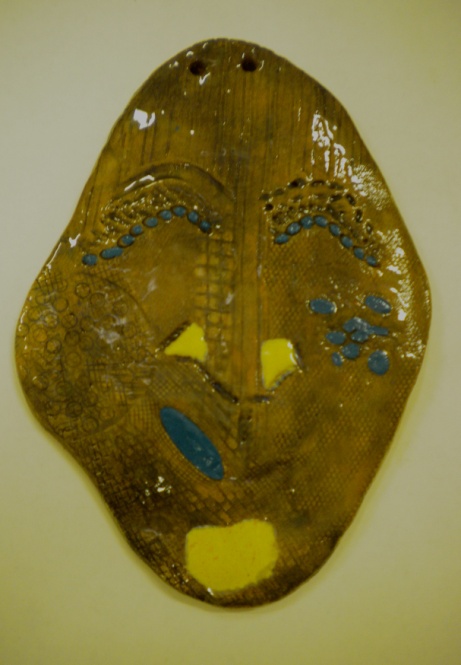 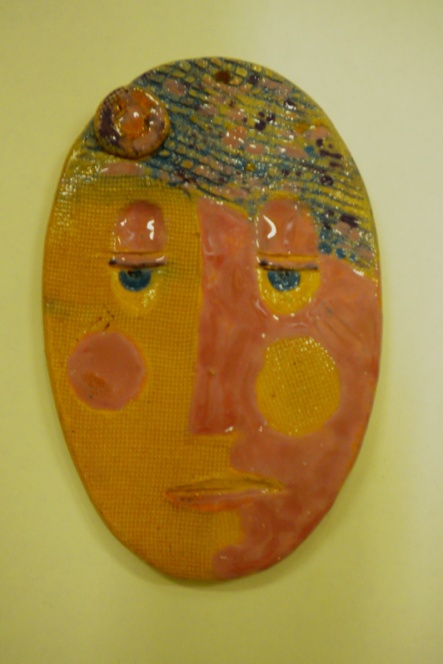 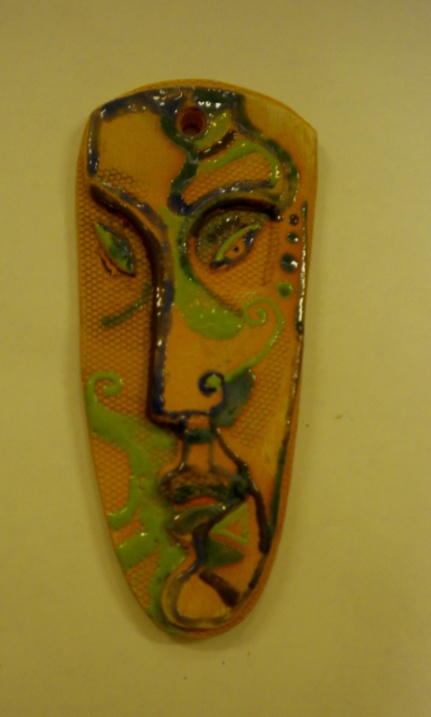 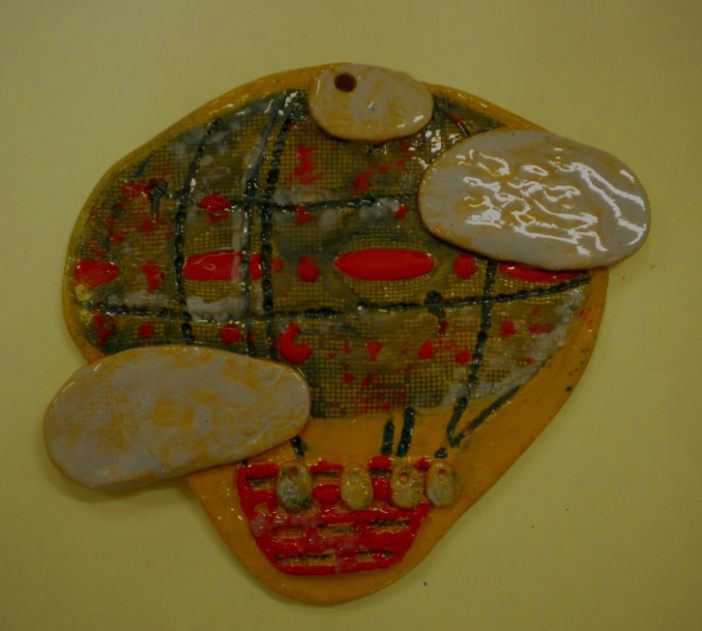 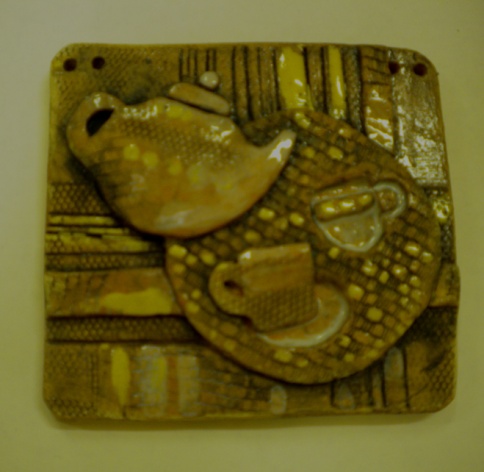 